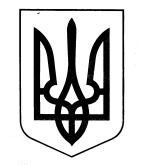 КЛАСИЧНА ГІМНАЗІЯ УЖГОРОДСЬКОЇ МІСЬКОЇ РАДИЗАКАРПАТСЬКОЇ ОБЛАСТІ                  21.12. 2016р.                                   НАКАЗ       		                        №  179Про забезпечення харчуванням за бюджетні коштиучнів гімназії, які потребують соціальної підтримки     На виконання  статті 35 Закону України «Про дошкільну освіту», постанови Кабінету Міністрів України від 02.02.2011 року №116 «Про затвердження Порядку  надання послуг з харчування  дітей у дошкільних, учнів у загальноосвітніх та професійно-технічних навчальних закладах, операції з надання яких звільняються від обкладення податком на додану вартість», рішення виконавчого комітету 14.12.2016р. №434 «Про додаткові пільгові умови оплати харчування дітей»,  рішення виконавчого комітету Ужгородської міської ради 16.01.2015 №14 «Про зміну грошової норми харчування у навчальних закладах міста», рішення виконавчого комітету Ужгородської міської ради 11.02.2015р №53 «Про зміни та доповнення до рішення виконкому 16.01.2015 №14» з метою додаткового забезпечення безкоштовним харчуванням дітей у навчальних закладах міста, та на виконання наказу УО Ужгородської міської ради № 298 від 20.12.2016р.НАКАЗУЮ:Відповідальній за харчування в гімназії заступнику директора з ГЧ М.Калінченко, заступнику директора з ВР С.Дутко  та орендарю їдальні М.Сачко з 16.01.2017р.:При наявності відповідних категорій дітей забезпечити  харчуванням (сніданок у відповідності до встановленої грошової норми 4 гривні 80 коп.) за бюджетні кошти:дітей-сиріт, дітей, позбавлених батьківського піклування. Звільнення від оплати здійснюється на підставі заяв батьків або осіб, що їх замінюють, та підтверджуючих документів; дітей з особливими освітніми потребами, які навчаються у спеціальних і інклюзивних класах. Звільнення від оплати здійснюється на підставі заяв батьків або осіб, що їх замінюють; учнів 1-7  із сімей, які отримують допомогу відповідно до Закону України «Про державну соціальну допомогу малозабезпеченим сім’ям» на підставі заяв  батьків, або осіб, що їх замінюють та довідок управління праці та соціального захисту ( на період дії довідки).учнів 1-7 класів-дітей, які перебувають у складних життєвих обставинах. Звільнення від оплати за харчування здійснювати на підставі заяв батьків, або осіб, що їх замінюють та подання служби у справах дітей .учнів 1-7 класів з групи соціального ризику (до 15% дітей від загальної кількості учнів). Звільнення від оплати за харчування здійснювати на підставі заяв батьків, або осіб, що їх замінюють, актів обстеження житлово-побутових умов, інших підтверджуючих документів та рішення ради гімназії (список додається).1.2. Забезпечити  харчуванням (обід у відповідності до встановленої грошової норми 7 гривень  70 коп.) за бюджетні кошти:дітей учасників АТО, учасників бойових дій. Звільнення від плати здійснювати на підставі заяви батьків, чи осіб, які їх замінюють, посвідчення учасника бойових дій або довідок, визначених Постановою Кабінету Міністрів України 20.08.2014р. №413 «Про затвердження Порядку надання статусу учасника бойових дій особам, які захищали незалежність, суверенітет України і брали безпосередню участь в антитерористичній операції, забезпеченні її проведення» - для звільнених військовослужбовців; довідки командира частини про участь особи в антитерористичній операції на Сході країни для тих, хто проходить в даний час військову службу(список додається).дітей з сімей, переміщених з тимчасово окупованої території України та районів проведення антитерористичної операції після подання відповідних документів. Звільнення від плати  здійснювати на підставі заяви батьків, чи осіб, які їх замінюють та довідки  про взяття на облік осіб, переміщених з тимчасово окупованої території України та районів проведення антитерористичної операції визначеної Постановою Кабінету Міністрів  України 1 жовтня 2014 р. №509 «Про облік внутрішньо переміщених осіб» із змінами (список додається).     2.Контроль за виконанням даного наказу залишаю за собою.Директор гімназії                               С.Роман